交通指南上海浦东大华锦绣假日酒店：浦东新区锦尊路399号，近北艾路距离市中心：8(公里)  火车站：15(公里)  虹桥/浦东机场：25/33(公里)  地铁7号线杨高南路站：1.2(公里)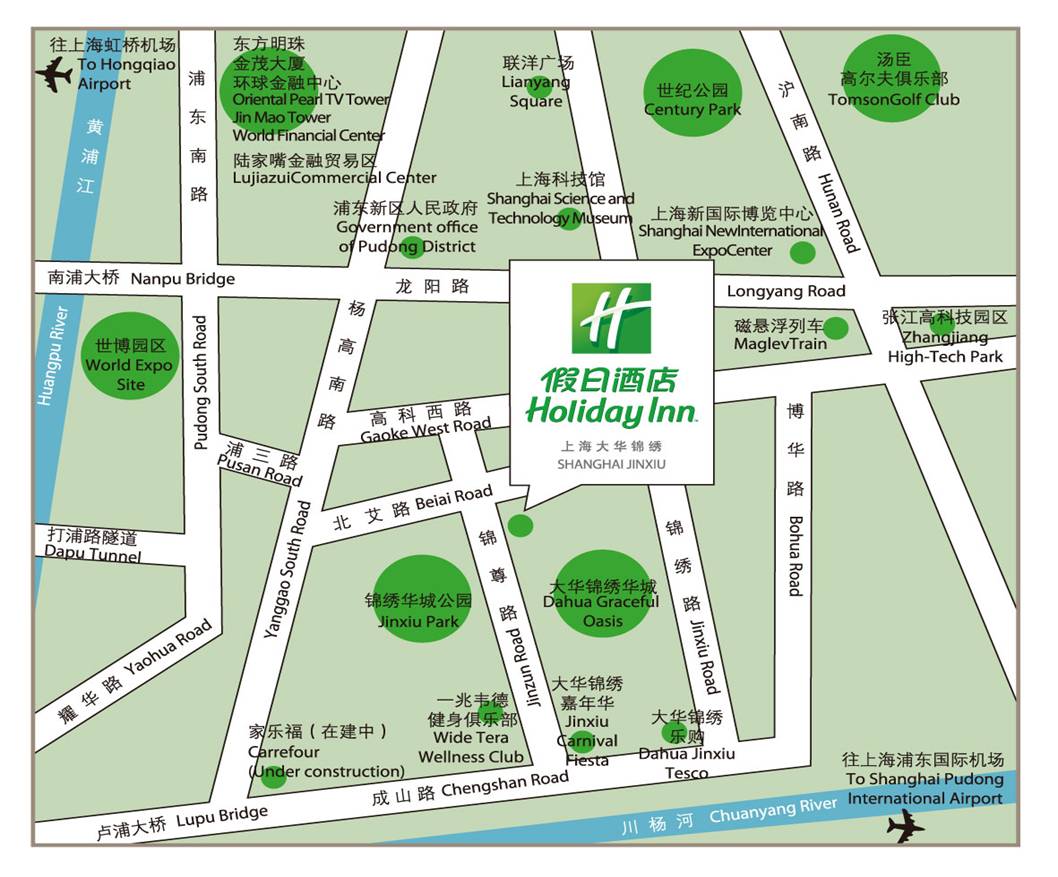 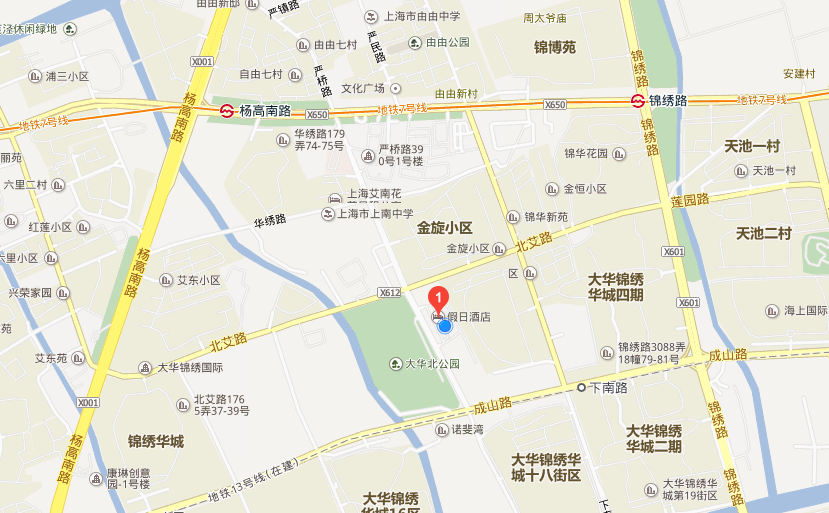 